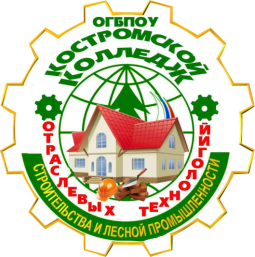 ДЕПАРТЕМАНТ ОБРАЗОВАНИЯ И НАУКИ КОСТРОМСКОЙ ОБЛАСТИОБЛАСТНОЕ ГОСУДАРСТВЕННОЕ БЮДЖЕТНОЕ ПРОФЕССИОНАЛЬНОЕ ОБРАЗОВАТЕЛЬНОЕ УЧРЕЖДЕНИЕ«Костромской колледж отраслевых технологий строительства и лесной промышленности»  Утверждена приказом директора ОГБПОУ «Костромской колледж отраслевых технологий строительстваи лесной промышленности» № ___ от ______августа 2023 г.Приложение к ПООП по профессии/специальности 
08.02.09 Монтаж, наладка и эксплуатация электрооборудования промышленных и гражданских зданий Код и наименование профессии/специальностипрофиль технологическийРабочая   ПРОГРАММа ОБЩЕПРОФЕССИОНАЛЬНОЙ ДИСЦИПЛИНЫосновной профессиональной образовательной программы «ОП.11 Безопасность жизнедеятельности»Индекс и наименование учебной дисциплины2023г.Содержание программы реализуется в процессе освоения федеральной образовательной программы с получением среднего общего образования, разработанной в соответствии с требованиями ФГОС СОО, а также с учётом требований ФГОС СПО  08.02.09 Монтаж, наладка и эксплуатация электрооборудования промышленных и гражданских зданийОрганизация - разработчик: ОГБПОУ «Костромской колледж отраслевых технологий строительства и лесной промышленности».Разработчик: Горылев В.В., преподаватель ОБЖСОДЕРЖАНИЕОБЩАЯ ХАРАКТЕРИСТИКА РАБОЧЕЙ ПРОГРАММЫ УЧЕБНОЙ ДИСЦИПЛИНЫОП.11. Безопасность жизнедеятельностиМесто дисциплины в структуре основной образовательной программы:Учебная дисциплина «Безопасность жизнедеятельности» является обязательной частью обще- профессионального цикла примерной основной образовательной программы в соответствии с ФГОС по специальности 08.02.09 Монтаж, наладка и эксплуатация электрооборудования промышленных и гражданских зданий.Учебная дисциплина «Безопасность жизнедеятельности» наряду с учебными дисциплинами общепрофессионального цикла обеспечивает формирование общих и профессиональных компетенций для дальнейшего освоения профессиональных модулей.Цель и планируемые результаты освоения дисциплины:В рамках программы учебной дисциплины обучающимися осваиваютсяСТРУКТУРА И СОДЕРЖАНИЕ УЧЕБНОЙ ДИСЦИПЛИНЫОбъем учебной дисциплины и виды учебной работыТематический план и содержание учебной дисциплины3. УСЛОВИЯ РЕАЛИЗАЦИИ УЧЕБНОЙ ДИСЦИПЛИНЫ3.1. Для реализации программы учебной дисциплины должны быть предусмотрены следующие специальные помещения:Кабинет «Безопасности жизнедеятельности»,оснащенный оборудованием:  посадочные места по количеству обучающихся;рабочее место преподавателя;комплект учебно-наглядных пособий по основам безопасности жизнедеятельности и безопасности жизнедеятельности;раздаточный материал по гражданской обороне;плакаты и печатные наглядные пособия по дисциплине;тесты по разделам «Безопасность жизнедеятельности»;нормативно-правовые источники;макет автомата Калашникова;противогазы;винтовки пневматические,                                          техническими средствами обучения: компьютер с лицензионным программным обеспечением, экран    мультимедиа проектор3.2. Информационное обеспечение реализации программыДля реализации программы библиотечный фонд образовательной организации должен иметь печатные и/или электронные образовательные и информационные ресурсы, рекомендованные ФУМО, для использования в образовательном процессе. При формировании библиотечного фонда образовательной организацией выбирается не менее одного издания из перечисленных ниже печатных изданий и (или) электронных изданий в качестве основного, при этом список может быть дополнен новыми изданиями.Основные печатные издания Безопасность жизнедеятельности : учебник для спо / Н. В. Горькова, А. Г. Фетисов, Е. М. Мессинева, Н. Б. Мануйлова. — 2-е изд., стер. — Санкт-Петербург : Лань, 2022. — 220 с. — ISBN 978-5-8114-9372-2Долгов В. С. Основы безопасности жизнедеятельности : учебник для СПО / В. С, Долгов. – 2-е изд., стер. — Санкт-Петербург : Лань, 2021. — 188 с. — ISBN 978-5-8114-8888-9Бектобеков, Г. В. Пожарная безопасность : учебное пособие для спо / Г. В. Бектобеков. — 2-е изд., стер. — Санкт-Петербург : Лань, 2021. — 88 с. — ISBN 978-5-8114-7106-5. Менумеров Р. М. Электробезопасность. Учебное пособие для СПО, 2-е изд., стер.. — Санкт-Петербург : Лань, 2021. — 196 с. — ISBN 978-5-8114-8191-0Широков, Ю. А. Защита в чрезвычайных ситуациях и гражданская оборона : учебное пособие для спо / Ю. А. Широков. — Санкт-Петербург : Лань, 2020. — 488 с. — ISBN 978-5-8114-6463-0.3.2.2. Основные электронные изданияБезопасность жизнедеятельности : учебник для спо / Н. В. Горькова, А. Г. Фетисов, Е. М. Мессинева, Н. Б. Мануйлова. — 2-е изд., стер. — Санкт-Петербург : Лань, 2022. — 220 с. — ISBN 978-5-8114-9372-2. — Текст : электронный // Лань : электронно-библиотечная система. — URL: https://e.lanbook.com/book/193389  (дата обращения: 13.01.2022). — Режим доступа: для авториз. пользователей.Долгов В. С. Основы безопасности жизнедеятельности : учебник для СПО / В. С, Долгов. – 2-е изд., стер. — Санкт-Петербург : Лань, 2021. — 188 с. — ISBN 978-5-8114-8888-9. — Текст : электронный // Лань : электронно-библиотечная система. — URL: https://e.lanbook.com/book/183084  (дата обращения: 13.01.2022). — Режим доступа: для авториз. пользователей.Бектобеков, Г. В. Пожарная безопасность : учебное пособие для спо / Г. В. Бектобеков. — 2-е изд., стер. — Санкт-Петербург : Лань, 2021. — 88 с. — ISBN 978-5-8114-7106-5. — Текст : электронный // Лань : электронно-библиотечная система. — URL: https://e.lanbook.com/book/155671   (дата обращения: 18.01.2022). — Режим доступа: для авториз. пользователей.Менумеров Р. М. Электробезопасность. Учебное пособие для СПО, 2-е изд., стер.. — Санкт-Петербург : Лань, 2021. — 196 с. — ISBN 978-5-8114-8191-0. — Текст : электронный // Лань : электронно-библиотечная система. — URL: https://e.lanbook.com/book/173112   (дата обращения: 18.01.2022). — Режим доступа: для авториз. пользователей.Широков, Ю. А. Защита в чрезвычайных ситуациях и гражданская оборона : учебное пособие для спо / Ю. А. Широков. — Санкт-Петербург : Лань, 2020. — 488 с. — ISBN 978-5-8114-6463-0. — Текст : электронный // Лань : электронно-библиотечная система. — URL: https://e.lanbook.com/book/148019   (дата обращения: 18.01.2022). — Режим доступа: для авториз. пользователейКурбатов, В. А. Безопасность жизнедеятельности. Основы чрезвычайных ситуаций : учебное пособие для СПО / В. А. Курбатов, Ю. С. Рысин, С. Л. Яблочников. – Саратов : Профобразование, 2020. – 121 c. – ISBN 978-5-4488-0820-3. – Текст : электронный // Электронный ресурс цифровой образовательной среды СПО PROFобразование : [сайт]. – URL: https://profspo.ru/books/93574Михаилиди, А. М. Безопасность жизнедеятельности и охрана труда на производстве : учебное пособие для СПО / А. М. Михаилиди. – Саратов, Москва : Профобразование, Ай Пи Ар Медиа, 2021. – 111 c. – ISBN 978-5-4488-0964-4, 978-5-4497-0809-0. – Текст : электронный // Электронный ресурс цифровой образовательной среды СПО PROFобразование : [сайт]. – URL: https://profspo.ru/books/100492Колотушкин, В. В. Безопасность жизнедеятельности при строительстве и эксплуатации зданий и сооружений : учебное пособие для СПО / В. В. Колотушкин, С. Д. Николенко. – Саратов : Профобразование, 2019. – 198 c. – ISBN 978-5-4488-0374-1. – Текст : электронный // Электронный ресурс цифровой образовательной среды СПО PROFобразование : [сайт]. – URL: https://profspo.ru/books/872703.2.3. Дополнительные источникиКонституция Российской Федерации.Федеральный Закон «Об обороне».Федеральный Закон «О воинской обязанности и военной службе».Федеральный Закон «О гражданской обороне».Федеральный Закон «О защите населения и территорий от ЧС природного и техногенного характера».Федеральный Закон «О пожарной безопасности».Федеральный Закон «О противодействии терроризму».Федеральный Закон «О безопасности».Постановление Правительства РФ «Об обязательном обучении населения».КОНТРОЛЬ И ОЦЕНКА РЕЗУЛЬТАТОВ ОСВОЕНИЯ УЧЕБНОЙ ДИСЦИПЛИНЫ Контроль и оценка результатов освоения дисциплины осуществляется преподавате- лем в процессе проведения тестирования, а также выполнения обучающимися индиви- дуальных заданий1. ОБЩАЯ ХАРАКТЕРИСТИКА ПРИМЕРНОЙ РАБОЧЕЙ ПРОГРАММЫ УЧЕБНОЙ ДИСЦИПЛИНЫ42. СТРУКТУРА И СОДЕРЖАНИЕ УЧЕБНОЙ ДИСЦИПЛИНЫ53. УСЛОВИЯ РЕАЛИЗАЦИИ УЧЕБНОЙ ДИСЦИПЛИНЫ134. КОНТРОЛЬ И ОЦЕНКА РЕЗУЛЬТАТОВ ОСВОЕНИЯ УЧЕБНОЙ ДИСЦИПЛИНЫ15Код ПК, ОКУменияЗнанияОК 01-10ПК 1.1-1.3ПК 2.1-2.4ПК 3.1-3.4ПК 4.1-4.4ПК 5.1-5.4организовывать и проводить ме- роприятия по защите работающих и населения от негативных воз- действий чрезвычайных ситуа- ций;предпринимать	профилактиче- ские меры для снижения уровня опасностей различного вида и их последствий в профессиональной деятельности и в быту; использовать средства индивиду- альной и коллективной защиты от оружия	массового	поражения, применять	первичные	средства пожаротушения;ориентироваться в перечне воен- но-учетных специальностей и са- мостоятельно определять среди них родственные, полученной профессии;применять профессиональные знания в ходе исполнения обязан- ностей военной службы на воин- ских должностях в соответствии с полученной профессией;владеть способами бесконфликт- ного общения и саморегуляции в повседневной деятельности и экс- тремальных условиях военной службы;оказывать первую помощь по- страдавшим.принципы обеспечения устойчиво- сти	функционирования	объектов экономики, прогнозирования раз- вития событий и оценки послед- ствий при техногенных чрезвычай- ных ситуациях и природных сти- хийных явлениях, в том числе в условиях противодействия терро- ризму, как серьезной угрозе нацио- нальной безопасности России; основные	виды	потенциальных опасностей и их последствия в профессиональной деятельности и в быту, принципы снижения веро- ятности их реализации;задачи и основные мероприятия гражданской обороны;способы защиты населения от ору- жия массового поражения; меры пожарной безопасности и правила безопасного поведения при пожа- рах;основы военной службы и обороны государства;основные виды вооружения, воен- ной техники и специального сна- ряжения, состоящих на вооруже- нии (оснащении) воинских подраз- делений, в которых имеются воен- но-учетные    специальности,   род-ственные профессиям НПО; организацию   и   порядок  призываграждан на военную службу, и по- ступление на нее в добровольном порядке;область применения получаемых профессиональных знаний при ис- полнении обязанностей по воен- ной службе;порядок и правила оказания первой помощи пострадавшимВид учебной работыОбъем в часахОбъем образовательной программы дисциплины68в т.ч. Основное содержаниев т. ч.:в т. ч.:теоретическое обучение17практические занятия50Практическая подготовка40индивидуальный проект (да/нет)нетПромежуточная аттестация (Дифференцированный зачет)1Наименование раз- делов и темСодержание учебного материала и формы организации деятельности обучающихсяОбъ-ем в часахОсваиваемыеэлементы ком- петенций1234Раздел 1. Чрезвычайные ситуации мирного и военного времени. Организация защиты населения и территорий в чрезвычайных ситуацияхРаздел 1. Чрезвычайные ситуации мирного и военного времени. Организация защиты населения и территорий в чрезвычайных ситуацияхТема 1.1. Нормативно- правовая база безопасностижизнедеятельностиСодержание учебного материалаПК 1.1-1.3ПК 2.1-2.4ПК 3.1-3.4ПК 4.1-4.4ПК 5.1-5.4ОК 01-10Тема 1.1. Нормативно- правовая база безопасностижизнедеятельности1. Правовые основы организации защиты населения РФ от чрезвычайных ситуаций мирного времени Федеральные законы: “О защите населения и территорий от чрезвычайных ситуаций природного и техногенного характера”, “О пожарной безопасности”, “О радиационной безопасности населения”, “О гражданской обороне”; нормативно-правовые акты: Постановление Правительства РФ “О единой государственной системе предупреждения и ликвидации чрезвычайных ситуаций”, “О государственном надзоре и контроле за соблюдением законодательства РФ о труде и охране труда”1ПК 1.1-1.3ПК 2.1-2.4ПК 3.1-3.4ПК 4.1-4.4ПК 5.1-5.4ОК 01-10Тема 1.1. Нормативно- правовая база безопасностижизнедеятельностиСамостоятельная работа обучающихсяПК 1.1-1.3ПК 2.1-2.4ПК 3.1-3.4ПК 4.1-4.4ПК 5.1-5.4ОК 01-10Тема 1.2.Основные виды по- тенциальных опас- ностей и ихпоследствияСодержание учебного материалаПК 1.1-1.3ПК 2.1-2.4ПК 3.1-3.4ПК 4.1-4.4ПК 5.1-5.4ОК 01-10Тема 1.2.Основные виды по- тенциальных опас- ностей и ихпоследствияПричины возникновения чрезвычайных ситуаций. Термины и определения основных понятий чрезвычайных ситуаций. Общая характеристика ЧС природного происхождения. Классификация ЧС природного происхождения. Общая характеристика ЧС техногенного происхождения. Классификация техногенных ЧС. Последствия ЧС для человека, производственной и бытовой среды.2ПК 1.1-1.3ПК 2.1-2.4ПК 3.1-3.4ПК 4.1-4.4ПК 5.1-5.4ОК 01-10Тема 1.2.Основные виды по- тенциальных опас- ностей и ихпоследствияПрактическая работа  Современные средства поражения и их поражающие факторы. Оружие массового поражения: ядерное, биологическое, химическое. Меры безопасности населения, оказавшегося на территории военных действий.2ПК 1.1-1.3ПК 2.1-2.4ПК 3.1-3.4ПК 4.1-4.4ПК 5.1-5.4ОК 01-10Тема 1.2.Основные виды по- тенциальных опас- ностей и ихпоследствияВ том числе, практических занятий и лабораторных работПК 1.1-1.3ПК 2.1-2.4ПК 3.1-3.4ПК 4.1-4.4ПК 5.1-5.4ОК 01-10Тема 1.2.Основные виды по- тенциальных опас- ностей и ихпоследствияПрактическая работа Определение первичных и вторичных поражающих факторов ЧС природного и техногенного характера.2ПК 1.1-1.3ПК 2.1-2.4ПК 3.1-3.4ПК 4.1-4.4ПК 5.1-5.4ОК 01-10Тема 1.2.Основные виды по- тенциальных опас- ностей и ихпоследствияПрактическая работа  Основные способы пожаротушения и различные виды огнегасящих веществ.2ПК 1.1-1.3ПК 2.1-2.4ПК 3.1-3.4ПК 4.1-4.4ПК 5.1-5.4ОК 01-10Тема 1.2.Основные виды по- тенциальных опас- ностей и ихпоследствияСамостоятельная работа обучающихсяТема 1.3. Принципы обеспеченияустойчивости объектов экономикиСодержание учебного материалаПК 1.1-1.3ПК 2.1-2.4ПК 3.1-3.4ПК 4.1-4.4ПК 5.1-5.4Тема 1.3. Принципы обеспеченияустойчивости объектов экономикиПрактическое занятие Понятие устойчивости объекта экономики. Факторы, определяющиеусловия функционирования технических систем и бытовых объектов. Принципы обеспечения устой-чивости объектов экономики в условиях противодействия терроризму как серьезной угрозе национальной безопасности России.Разработка мероприятия по повышению устойчивости функционирования объектов экономики (ОЭ).2ПК 1.1-1.3ПК 2.1-2.4ПК 3.1-3.4ПК 4.1-4.4ПК 5.1-5.4Самостоятельная работа обучающихсяОК 01-10Тема 1.4.Мониторинги прогнозирование развития событий, и оценка последствий при ЧС и стихийных явленияхСодержание учебного материалаОК 01-10Тема 1.4.Мониторинги прогнозирование развития событий, и оценка последствий при ЧС и стихийных явлениях1. Назначение мониторинга и прогнозирования. Задачи прогнозирования ЧС. Выявление обстановки исбор информации. Прогнозная оценка обстановки, этапы и методы. Использование данных мониторинга для защиты населения и предотвращения ЧС.1ОК 01-10Тема 1.4.Мониторинги прогнозирование развития событий, и оценка последствий при ЧС и стихийных явленияхПрактическое занятие: «Отработка правил поведения при автомобильных и железнодорожных авариях на воздушном и водном транспорте»2ОК 01-10Тема 1.5. Гражданская оборона. Единая государственная система предупреждения и ликвидации чрезвычайных ситуаций (РСЧС).Содержание учебного материалаОК 01-10Тема 1.5. Гражданская оборона. Единая государственная система предупреждения и ликвидации чрезвычайных ситуаций (РСЧС).1.Гражданская оборона, основные понятия и определения, задачи гражданской обороны. Структура и органы управления гражданской обороной. План гражданской обороны на предприятии. Мероприятия гражданской обороны. Организация гражданской обороны в образовательном учреждении, ее предназначение. РСЧС, история ее создания, предназначение, структура, задачи, решаемые по защите населения от чрезвычайных ситуаций.1ОК 01-10Тема 1.5. Гражданская оборона. Единая государственная система предупреждения и ликвидации чрезвычайных ситуаций (РСЧС).Практическое занятие:отработка алгоритма «Действия при обнаружении взрывчатых устройств, получении угрозы по телефону, при захвате в заложники» 2ОК 01-10Тема 1.6.Оповещениеи информирование населения в условиях ЧССодержание учебного материалаОК 01-10Тема 1.6.Оповещениеи информирование населения в условиях ЧСОповещение и информирование населения об опасностях, возникающих в чрезвычайных ситуацияхвоенного и мирного времени.1ОК 01-10Тема 1.6.Оповещениеи информирование населения в условиях ЧСПрактическое занятие Выполнение технического рисунка «План эвакуации».2ОК 01-10Тема 1.6.Оповещениеи информирование населения в условиях ЧСПрактическое занятие Разработка памятки населению по эвакуации2ОК 01-10Тема 1.6.Оповещениеи информирование населения в условиях ЧСПрактическая работа Отработка действий работающих и населения при эвакуации.2ОК 01-10Тема 1.6.Оповещениеи информирование населения в условиях ЧССамостоятельная работа обучающихся-ОК 01-10Тема 1.7.Инженернаяи индивидуальная защита. Видызащитныхсооружений и правила поведения в нихСодержание учебного материалаОК 01-10Тема 1.7.Инженернаяи индивидуальная защита. Видызащитныхсооружений и правила поведения в нихМероприятия по защите населения. Организация инженерной защитынаселения от поражающих факторов чрезвычайных ситуаций мирного и военного времени. Защитные сооружения гражданской обороны. Основное предназначение защитных сооружений гражданской обороны. Виды защитных сооружений. Правила поведения в защитных сооружениях. Санитарная об-работка людей после пребывания их в зонах заражения.1ОК 01-10Тема 1.7.Инженернаяи индивидуальная защита. Видызащитныхсооружений и правила поведения в нихПрактическая работа «Подбор шлем-маски противогаза. Отработка норматива, надевание противогаза»2ОК 01-10Тема 1.7.Инженернаяи индивидуальная защита. Видызащитныхсооружений и правила поведения в нихПрактическая работа  Действия населения при ЧС военного характера. Отработка «Эвакуации из здания колледжа»2ОК 01-10Тема 1.7.Инженернаяи индивидуальная защита. Видызащитныхсооружений и правила поведения в нихСамостоятельная работа обучающихся-ОК 01-10Тема 1.8.Обеспечениездорового образа жизниСодержание учебного материалаОК 01-10Тема 1.8.Обеспечениездорового образа жизни1. Здоровый образ жизни как необходимое условие сохранения и укрепления здоровья человека и общества.  Влияние  неблагоприятной  окружающей  среды  на  здоровье  человека.   Психологическаяуравновешенность и ее значение для здоровья. Режим дня, труда и отдыха. Рациональное питание и1ОК 01-10его значение для здоровья. Влияние двигательной активности на здоровья человека. Закаливание и еговлияние на здоровье. Правила личной гигиены и здоровья человека.Практическая работа защита жизни и здоровья - способы и методы снижения уровня действия вредных и опасных факторов для физического и психического здоровья  выбор мер (способов, методов, средств, образа жизни) для защиты жизни и здоровья от опасностей окружающей средыоптимальные средства профилактики заболевания, модели безопасного поведения, в т.ч. на производствеспособы профилактики опасных для подростков заболеваний 2Раздел 2. Основы военной службы и обороны государстваРаздел 2. Основы военной службы и обороны государстваТема 2.1. Национальная безопасность РФСодержание учебного материалаОК 01-10Тема 2.1. Национальная безопасность РФНациональные интересы РФ. Принципы обеспечение военной безопасности. Основы обороны государства. Организация обороны государства.1ОК 01-10Тема 2.1. Национальная безопасность РФСамостоятельная работа обучающихся-ОК 01-10Тема 2.2. Функции и основные задачи,структура современ- ных ВС РФСодержание учебного материалаОК 01-10Тема 2.2. Функции и основные задачи,структура современ- ных ВС РФПонятия патриотизм, Родина, честь, совесть, мораль, воинский долг. Боевое товарищество. Боевоезнамя, Знамя воинской части, Знамя Победы. Приоритетные направления военно-технического обеспечения безопасности России. Структура ВС2ОК 01-10Тема 2.2. Функции и основные задачи,структура современ- ных ВС РФПрактическая работа «Определение воинских званий и знаков различия»2ОК 01-10Тема 2.3. Строевая подготовкаСодержание учебного материалаОК 01-10Тема 2.3. Строевая подготовкаСтроевой устав ВС РФ. Строй и управление им. Виды строя. Строевые приемы и движение безоружия. Воинское приветствие.1ОК 01-10Тема 2.3. Строевая подготовкаВ том числе практических занятий и лабораторных работ-ОК 01-10Тема 2.3. Строевая подготовка.Практическая работа Отработка строевых приемов и движения без оружия.2ОК 01-10Тема 2.3. Строевая подготовкаПрактическая работа  Материальная часть автомата Калашникова.Разборка и сборка автомата Подготовка автомата к стрельбе. Отработка положений для стрельбы.2ОК 01-10Тема 2.3. Строевая подготовкаСамостоятельная работа обучающихсяОК 01-10Тема 2.4. Порядок прохождения воен- ной службыВ том числе практических занятий и лабораторных работОК 01-10Тема 2.4. Порядок прохождения воен- ной службыПрактическая работа  ФЗ "О воинской обязанности и военной службе". Устав внутренней службы. Устав гарнизонной и караульной служб. Изучение Уставов и ФЗ2ОК 01-10Тема 2.4. Порядок прохождения воен- ной службыСамостоятельная работа обучающихся-ОК 01-10Тема 2.5. Прохождение военной службы по контракту.Альтернативная гражданскаяслужбаСодержание учебного материалаОК 01-10Тема 2.5. Прохождение военной службы по контракту.Альтернативная гражданскаяслужбаТребования к контрактнику. Правила заключения контракта. Медицинское освидетельствование. Во-инские должности, предусматривающие службу по контракту. Причины введения альтернативной гражданской службы. ФЗ "Об альтернативной гражданской службе". Порядок прохождения службы.1ОК 01-10Самостоятельная работа обучающихся-Раздел 3. Основы медицинских знаний и здорового образа жизниРаздел 3. Основы медицинских знаний и здорового образа жизниОК 01-10Тема 3.1.Общиеправила оказания первой доврачебной помощиСодержание учебного материалаОК 01-10Тема 3.1.Общиеправила оказания первой доврачебной помощиСущность оказания первой помощи пострадавшим. Принципы оказания ПП.Последовательность действий при оказании ПП. Мероприятия ПП. Определение признаков жизни. Алгоритм оказания первой доврачебной помощи. Организация транспортировки пострадавших в ле- чебные учреждения.2ОК 01-10Тема 3.1.Общиеправила оказания первой доврачебной помощиВ том числе практических занятий и лабораторных работОК 01-10Тема 3.1.Общиеправила оказания первой доврачебной помощиПрактическая работа  Приемы искусственной вентиляции легких и непрямого массажа сердца.2ОК 01-10Тема 3.1.Общиеправила оказания первой доврачебной помощиСамостоятельная работа обучающихся-ОК 01-10Тема 3.2.Первая медицинскаяпомощь при ранениях и несчастных случаях Содержание учебного материалаОК 01-10Тема 3.2.Первая медицинскаяпомощь при ранениях и несчастных случаях Ранения, их виды. Первая медицинская помощь при ранениях. Профилактикаосложнения ран. Кровотечения, их виды. Первая медицинская помощь при кровотечениях. Способы временной остановки кровотечений. Точки пальцевого прижатия артерий. Переохлаждение и обморожение. Первая медицинская помощь при остановке сердца. Понятия клинической смерти и реанимация2ОК 01-10Тема 3.2.Первая медицинскаяпомощь при ранениях и несчастных случаях В том числе практических занятий и лабораторных работОК 01-10Тема 3.2.Первая медицинскаяпомощь при ранениях и несчастных случаях Практическая работа  Правила наложения повязок на голову, верхние и нижние конечности.4ОК 01-10Тема 3.2.Первая медицинскаяпомощь при ранениях и несчастных случаях Практическая работа Правила наложения кровоостанавливающего жгута.2ОК 01-10Тема 3.2.Первая медицинскаяпомощь при ранениях и несчастных случаях Практическая работа Правила проведения непрямого массажа сердца и искусственной вентиляции легких.2ОК 01-10Тема 3.2.Первая медицинскаяпомощь при ранениях и несчастных случаях Практическая работа Правила наложения фиксирующих повязок и шин при различных вывихах и переломах, порядок транспортировки пострадавших с различными травмами.2ОК 01-10Тема 3.2.Первая медицинскаяпомощь при ранениях и несчастных случаях Практическая работа Разработка ситуационных задач и составление алгоритма действий приоказании первой медицинской (доврачебной) помощи при травмах на производственном участке.2ОК 01-10Тема 3.2.Первая медицинскаяпомощь при ранениях и несчастных случаях Самостоятельная работа обучающихся-ОК 01-10Раздел 4. Производственная безопасностьРаздел 4. Производственная безопасностьТема 4.1. Технические методы и средства защиты человека на производств проблемы безопасностиВ том числе практических занятий и лабораторных работПК 1.1-1.3ПК 2.1-2.4ПК 3.1-3.4ПК 4.1-4.4ПК 5.1-5.4 ОК 01-10Тема 4.1. Технические методы и средства защиты человека на производств проблемы безопасностиПрактическая работа Микроклимат производственных помещений. Производственная вентиляция. Влияние на организм человека химических веществ, магнитных полей (электромагнитных излучений). Требования к искусственному производственному освещению. Средства и методы защиты от шума и вибрации.2ПК 1.1-1.3ПК 2.1-2.4ПК 3.1-3.4ПК 4.1-4.4ПК 5.1-5.4 ОК 01-10Тема 4.1. Технические методы и средства защиты человека на производств проблемы безопасностиПрактическая работа Электроопасность на производстве. Защита от опасности поражения током. Опасности автоматизированных процессов.2ПК 1.1-1.3ПК 2.1-2.4ПК 3.1-3.4ПК 4.1-4.4ПК 5.1-5.4 ОК 01-10Самостоятельная работа обучающихся-Промежуточная аттестация дифференцированный зачет1Всего:68Результаты обученияКритерии оценкиМетоды оценкиУмения:Умения:Умения:организовывать и проводить мероприятия по защите рабо- тающих и населения от нега- тивных воздействий чрезвы- чайных ситуаций; предпринимать	профилакти- ческие меры для снижения уровня опасностей различно- го вида и их последствий в профессиональной деятельно- сти и в быту;использовать средства инди- видуальной и коллективной защиты от оружия массового поражения, применять пер- вичные средства пожароту- шения;ориентироваться в перечне военно-учетных специально- стей и самостоятельно опре-способен разработать ал- горитм действий органи- зовать и провести меро- приятия по защите рабо- тающих и населения от негативных воздействий ЧСвладеет мерами по сниже- нию опасностей различно- го видадемонстрирует умения ис- пользоватьсредства индивидуальной защиты и оценивает пра- вильность их применения демонстрирует	умения пользоваться первичными средствами	пожаротуше- ния иоценивает	правильность их примененияНаблюдение в процессе практических занятийОценка	решений ситуационных задачОценка результатов выполнения практической работыОценка результатов выполнения самостоятельной работыделять среди них родствен- ные, полученной профессии; применять профессиональные знания	в	ходе	исполнения обязанностей военной службы на воинских должностях в со- ответствии		с	полученной профессией;владеть	способами		бескон- фликтного общения и саморе- гуляции в повседневной дея- тельности	и	экстремальных условиях военной службы; оказывать		первую	помощь пострадавшим.отличает виды вооружен- ных сил,ориентируется в перечне военно-учетных специаль- ностей.демонстрирует		владение особенностями			бескон- фликтного	поведения	в повседневной	деятельно- сти, в условиях ЧС мирно- го и военного времен демонстрирует				умения оказывать первую помощь пострадавшим;в правильной последова- тельности	осуществляетманипуляции по оказанию первой помощи.Знания:Знания:Знания:принципы обеспечения устой- чивости функционирования объектов экономики, прогно- зирования развития событий и оценки последствий при тех- ногенных чрезвычайных ситу- ациях и природных стихийных явлениях, в том числе в усло- виях противодействия терро- ризму, как серьезной угрозе национальной безопасности России;основные виды потенциальных опасностей и их последствия в профессиональной деятельно- сти и в быту, принципы сни- жения вероятности их реали- зации;задачи и основные мероприя- тия гражданской обороны; способы защиты населения от оружия массового поражения; меры пожарной безопасности и правила безопасного поведе- ния при пожарах;основы	военной		службы	и обороны государства; основные	виды	вооружения, военной техники и специаль- ного снаряжения, состоящих на	вооружении	(оснащении) воинских подразделений, в ко-демонстрирует знания нормативных документов в своей профессиональной деятельности, демонстри- рует готовность к соблю- дению действующего за- конодательства и требова- ний нормативных доку- ментов, в том числе в условиях противодействия терроризму;владеет информацией об государственных системах защиты национальной безопасности Россиидает характеристику раз- личным	видам		потенци- альных опасностей и пе- речислять их последствия демонстрирует знания ос- нов	военной	службы	т оборон государства демонстрирует знания эф- фективных превентивных мер для предотвращения пожароопасных ситуаций; Умеет определять пожаро- и взрывоопасность различ- ных материаловвладеет  знаниями об орга-низации  и  порядке призы-Устный индивидуальный опрос, тестирование, оценка правильности выполнения самостоятельной внеаудиторной работыОценка результатов выполнения практической работыторых				имеются		военно- учетные специальности, род- ственные профессиям НПО; организацию и порядок при- зыва		граждан	на	военную службу, и поступление  на  нее в добровольном порядке; область применения получае- мых	профессиональных	зна- ний при исполнении			обязан- ностей по военной службе; порядок	и	правила		оказания первой помощи пострадавшимва граждан на военную службуориентируется в видах во- оружения, военной техни- ки и специального снаря- жения, состоящих на во- оружении		(оснащении) воинских	подразделений, в которых имеются воен- но-учетные			специально- сти, родственные специ- альностям СПО демонстрирует	знания	в области					анатомо- физиологических последствий		воздействия на	человека травмирую- щих, вредныхи поражающих факторов;демонстрирует знания по- рядка и правил оказания первой помощи постра- давшим, в том числе притранспортировке